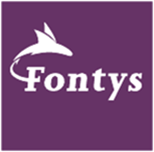 Feedbackformulier Beslismoment praktijkleren VerpleegkundeVoorbereiding PEERS (indien aanwezig)Welke peerfeedback heb je over het functioneren van de student gerelateerd aan de gestelde eisen vanuit het profiel en bijbehorende CanMEDS-rollen Praktijkleren? (zie de competentiekaarten op Stagepleinzorg)Feedback/feed up/feed forward: Naam peer(s): _______________________Werkvelddeskundige(n)Advies beoordeling: Hoe functioneert de student gerelateerd aan de gestelde eisen vanuit het profiel en bijbehorende CanMEDS-rollen Praktijkleren? (zie de competentiekaarten op Stagepleinzorg)ONDER verwacht niveau      OP verwacht niveau     BOVEN verwacht niveau Feedback/feed up/feed forward: 
Naam werkvelddeskundige(n): _______________________
  Docent praktijkleren Beoordeling: In welke mate voldoet de student aan de gestelde eisen vanuit het profiel en de bijbehorende CanMEDS-rollen Praktijkleren? ONDER verwacht niveau      OP verwacht niveau     BOVEN verwacht niveau Feedback/feed up/feed forward: 
Naam docent praktijkleren:  ____________________AfrondingBeknopte verslaglegging beslismoment door de studentAuthenticiteitscheck werkvelddeskundigeNaam: 	___________________________________Datum		.. / .. / ….Evaluatie werkveldBeste werkvelddeskundige,Bedankt voor het begeleiden van een student van de opleiding Verpleegkunde bij Fontys tijdens het praktijkleren. In het kader van kwaliteitsdoeleinden willen wij graag weten hoe u de begeleiding en de samenwerking met de opleiding heeft ervaren?  Hiervoor zouden we graag 5 à 10 minuten van uw tijd willen vragen om een vragenlijst in te vullen. Indien u meerdere studenten heeft begeleid deze periode, mag u de vragenlijst voor één van deze studenten invullen.
De vragenlijst opent u door onderstaande QR-code te scannen met uw mobiele telefoon. Indien dit niet werkt kunt u naar >> deze link << gaan of de url in de menubalk van uw browser plaatsen: https://forms.office.com/pages/responsepage.aspx?id=ZWdrxpS3K0qE7YRbNBwIavwFTFv0G-NEs3ZjKYBnbW1UOVBPNEI2RE44VlRORUxSWFJKTVg0QlhJWCQlQCN0PWcu De gegevens uit de vragenlijst worden anoniem verwerkt. Jaarlijks zal een samenvatting van de resultaten gedeeld worden via een nieuwsbericht op www.stagepeinzorg.nl 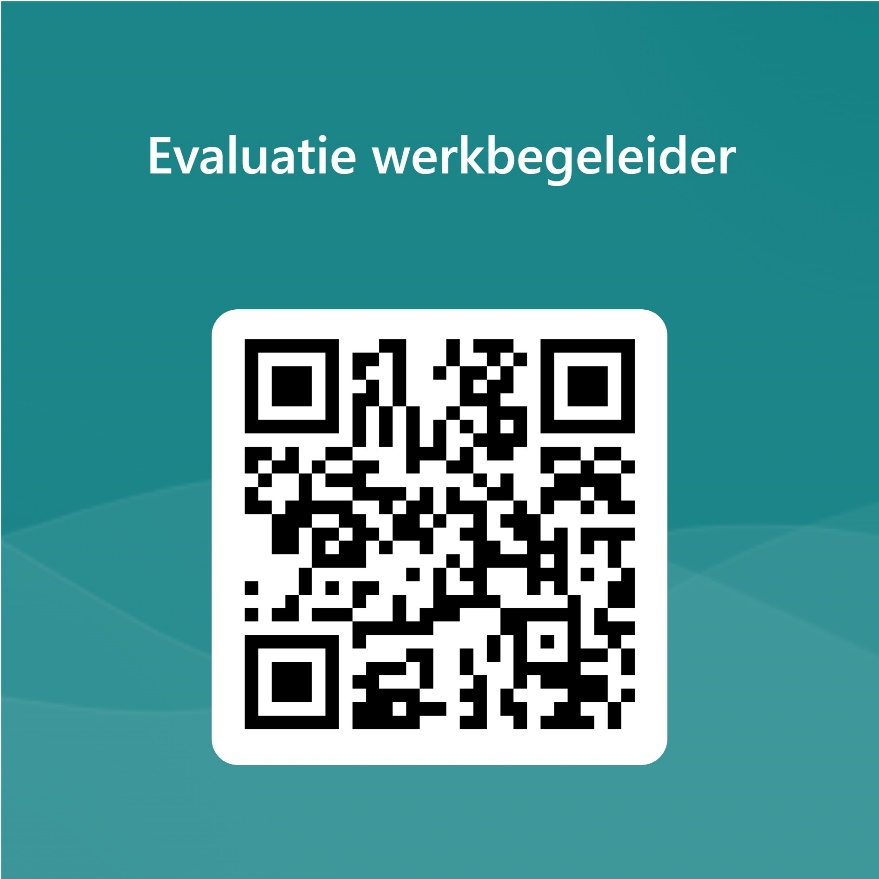 ALGEMENE GEGEVENSALGEMENE GEGEVENSNaam student:Studentnummer:PL-periode:Duur PL-periode:Van … tot ...Docent praktijkleren:Studentcoach:Studentconsulent:GEGEVENS WERKVELDGEGEVENS WERKVELDZorgorganisatie:Afdeling/team:Werkvelddeskundige: 
Naam:Functie: E-Mail:Werkvelddeskundige:
Naam:Functie: E-Mail:Datum beslismoment: